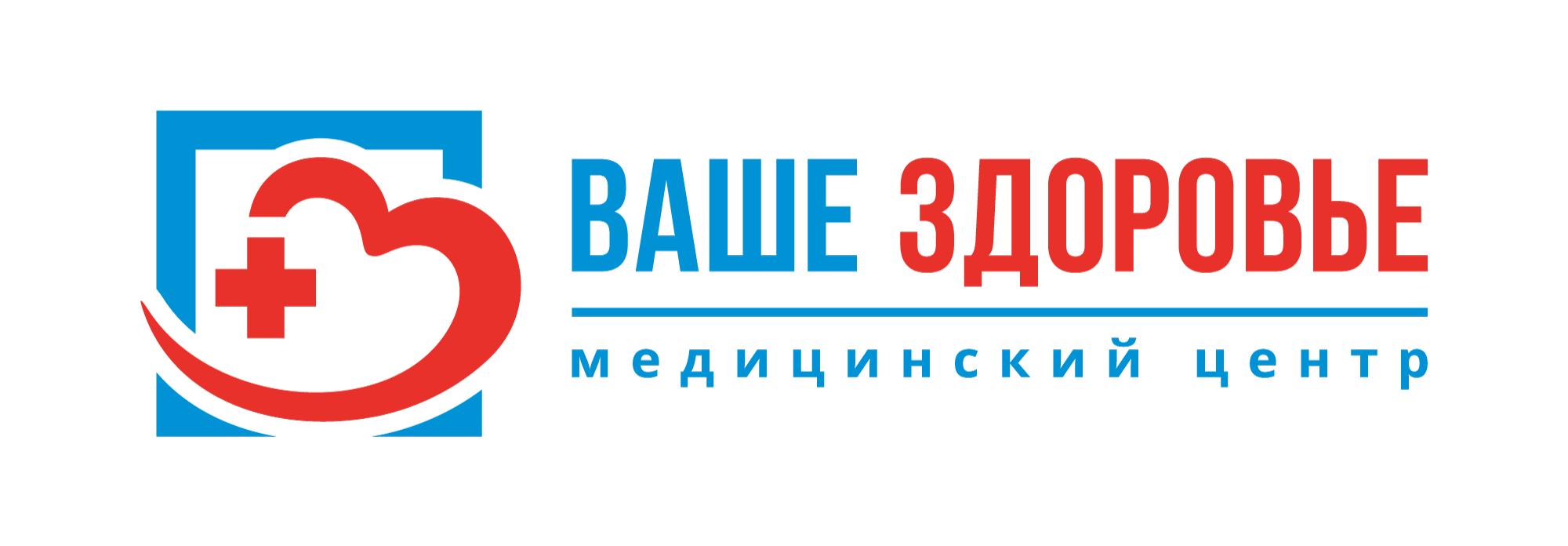             График приёма граждан руководителем          медицинского центра «Ваше Здоровье» Приём граждан по личным вопросам в медицинском центре «Ваше Здоровье» проводит главный врач Зайцев Александр Николаевич. Время приёма: 
по пятницам с 17-00 до 19-00 по предварительной записи через администратора центра по номеру телефона 52-53-35.Посетителю необходимо при себе иметь паспорт.